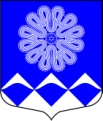 МУНИЦИПАЛЬНОЕ УЧРЕЖДЕНИЕ«СОВЕТ ДЕПУТАТОВМУНИЦИПАЛЬНОГО ОБРАЗОВАНИЯПЧЕВСКОЕ СЕЛЬСКОЕ ПОСЕЛЕНИЕ»КИРИШСКОГО МУНИЦИПАЛЬНОГО РАЙОНА ЛЕНИНГРАДСКОЙ ОБЛАСТИРЕШЕНИЕот  14 октября  2021 года		                                               №  22/121О формировании бюджетного прогноза муниципального образованияПчевское сельское поселение Киришского муниципального районаЛенинградской области на 2022-2027 годы               В соответствии со ст. 170.1 Бюджетного Кодекса Российской Федерации  совет депутатов муниципального образования Пчевское сельское поселение Киришского муниципального района Ленинградской области РЕШИЛ:Администрации муниципального образования Пчевское сельское поселение Киришского муниципального района Ленинградской области разработать бюджетный прогноз муниципального образования  Пчевское сельское поселение Киришского муниципального района Ленинградской области на 2022-2027 годы (далее - бюджетный прогноз) и представить проект бюджетного прогноза (за исключением показателей финансового обеспечения муниципальных программ муниципального образования Пчевское сельское поселение Киришского муниципального района Ленинградской области) в  совет депутатов муниципального образования Пчевское сельское поселение Киришского муниципального района Ленинградской области одновременно с проектом решения о бюджете муниципального образования Пчевское сельское поселение Киришского муниципального района Ленинградской области  на 2022 год и на  плановый период 2023 и 2024 годов.Глава муниципального образованияПчевское сельское поселение                                Киришского муниципального района Ленинградской области                                                                   В.В.ЛысенковРазослано: в дело-2, Левашов Д.Н., КСП, Комитет финансов, прокуратура